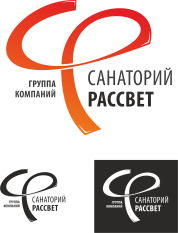 ПРАЙС-ЛИСТ Санаторно-курортное лечение ООО «Санаторий Рассвет»01.06.2024-31.08.2024Тип размещенияОписаниеСтоимость, руб./на чел.в суткиСтоимость, руб./на чел.в суткиСтоимость, дети   5-13«Мать и дитя»Тип размещенияОписаниеДвухместное размещениеОдноместное размещениеДоп. местоСтандарт-мини, 16м2, Корпус 1Двухместный номер, две односпальные кровати45005500-7600Стандарт 18м2, Корпус 1Двухместный, две односпальные кровати, доп.место раскладушка4600560028007800Стандарт, 22м2 две кровати или 2сп кровать Корпус 2Двухместный номер, две односпальные кровати, или двуспальная кровать 4700580028008000Улучшенный, 31м2, Корпус 2Двухместный номер, две полутораспальные кровати+ 2 доп. места раскладушка4900610028008300Полулюкс, 32м, Корпус 2Однокомнатный номер, двуспальная кровать, диван5100650028008600Люкс, 43м2, Корпус 2Двухкомнатный номер, двуспальная кровать, диван5700720028009700Семейный, 48м2, Проживание и питание до 5 человекДвухкомнатный номер, двуспальная кровать, диван, двухъярусная кровать для детей19000190001900019000В стоимость включено: проживание, питание трёхразовое «шведская» линия, лечение, бассейн 3 раза/нед.В стоимость включено: проживание, питание трёхразовое «шведская» линия, лечение, бассейн 3 раза/нед.В стоимость включено: проживание, питание трёхразовое «шведская» линия, лечение, бассейн 3 раза/нед.В стоимость включено: проживание, питание трёхразовое «шведская» линия, лечение, бассейн 3 раза/нед.В стоимость включено: проживание, питание трёхразовое «шведская» линия, лечение, бассейн 3 раза/нед.В стоимость включено: проживание, питание трёхразовое «шведская» линия, лечение, бассейн 3 раза/нед.Дети на дополнительном месте: от 0 до 2-х лет бесплатно; от 3-х до 4-х лет размещение бесплатно, питание 900 руб/сут, с лечением 2000 руб/сут.Взрослый на доп. месте: с лечением 4000 руб/сут., без лечения 3600 руб/сут.Дети на дополнительном месте: от 0 до 2-х лет бесплатно; от 3-х до 4-х лет размещение бесплатно, питание 900 руб/сут, с лечением 2000 руб/сут.Взрослый на доп. месте: с лечением 4000 руб/сут., без лечения 3600 руб/сут.Дети на дополнительном месте: от 0 до 2-х лет бесплатно; от 3-х до 4-х лет размещение бесплатно, питание 900 руб/сут, с лечением 2000 руб/сут.Взрослый на доп. месте: с лечением 4000 руб/сут., без лечения 3600 руб/сут.Дети на дополнительном месте: от 0 до 2-х лет бесплатно; от 3-х до 4-х лет размещение бесплатно, питание 900 руб/сут, с лечением 2000 руб/сут.Взрослый на доп. месте: с лечением 4000 руб/сут., без лечения 3600 руб/сут.Дети на дополнительном месте: от 0 до 2-х лет бесплатно; от 3-х до 4-х лет размещение бесплатно, питание 900 руб/сут, с лечением 2000 руб/сут.Взрослый на доп. месте: с лечением 4000 руб/сут., без лечения 3600 руб/сут.Дети на дополнительном месте: от 0 до 2-х лет бесплатно; от 3-х до 4-х лет размещение бесплатно, питание 900 руб/сут, с лечением 2000 руб/сут.Взрослый на доп. месте: с лечением 4000 руб/сут., без лечения 3600 руб/сут.